Sakthivel 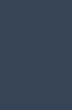 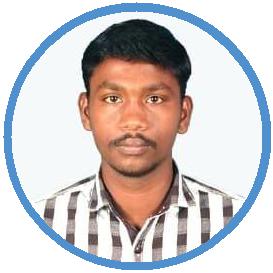 Professional TitleChallenge makes life interesting. In that way I wish my career to be challenging and there should be room for innovation and come out with something that is unique and best.As I always have a thirst for evolving new technologies and give my best in that I do.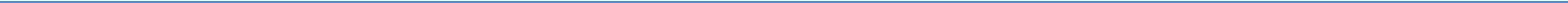 Sakthivel-394875@2freemail.com 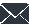 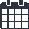 15 May, 1994WORK EXPERIENCESystem Aministrator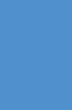 04/2017 – Present	IndiaA  product based company,Achievements/TasksMaintaining showroom Cameras Systems, Troubleshooting hardware devices and network issues Worked on Operating System Issues on windows and Linux. Handling DHCP and DNS protocol issues.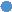 Handling Mail servers, Biometric and Attendance Records.Maintaining User Systems and workstations on internet related issues.Debugging IP related issues in protocol based routers and switches.Configuring servers for development Environment in multiple Operating environments such as windows and linux.Experience in handling network and internet protocol issuesEDUCATIONBachelor's DegreeBachelor Of Engineering (Electronics and communication Engineering)--Tagore Institute Of Engineering and Technology09/2012 – 04/2016 Salem -Tamil Nadu- India CoursesElectronics andcommunicationEngineeringHigher Secondary Course(HSC)Sakthi matric Higher secondary School, kaniyamoor06/2011 – 04/2012 ChinnaSalem, Tamil Nadu, India CoursesHigher Secondary Coursesecondary School leaving Certificate (SSLC) Sakthi matric Higher secondary SchoolSKILLS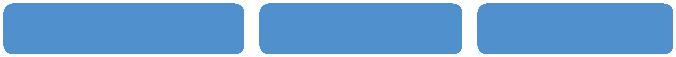 Troubleshooting	Video Editing	cisco routersPERSONAL PROJECTSA smart Glove based system for Deaf and Dumb for Handling Computers (01/2016 – 05/2016)In Order to operate Computers for Deaf and Dumb, A smart based keyboard system, in which keys can be identified by the vibration sound and voice of each keys.This system helps in achieving not only in computer keyboards, also in multilevel Industrial Systems.PERSONAL TRAITSA fast learner, able to gain knowledge on new ideas and concepts quickly.A fast learner, able to gain knowledge on new ideas and concepts quickly. Good communication skills.LANGUAGESTamil (Read write and	English (Read write andSpeak)	Speak)Full Professional Proficiency	Full Professional ProficiencyINTERESTS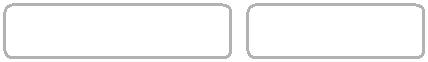 Web Designing	Photoshop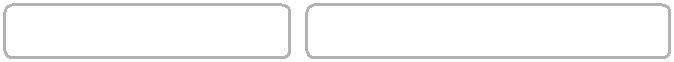 collection of photos	learning new technologies06/2009 – 04/2010	chinnaSalem, TamilNadu, India